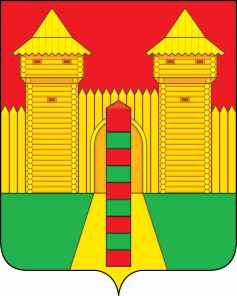 АДМИНИСТРАЦИЯ  МУНИЦИПАЛЬНОГО  ОБРАЗОВАНИЯ «ШУМЯЧСКИЙ  РАЙОН» СМОЛЕНСКОЙ  ОБЛАСТИР А С П О Р Я Ж Е Н И Еот  01.12.2020г.   № 391-р           п. ШумячиО проведении проверки соблюденияземельного законодательстваВ соответствии с Земельным кодексом Российской Федерации, областным законом от 8 июля 2015г. №102-з «О порядке осуществления муниципального земельного  контроля на территории  Смоленской области», Уставом муниципального образования  «Шумячский район» Смоленской области:1. Провести внеплановую документарную проверку соблюдения земельного законодательства гражданином Марченковым Сергеем Александровичем на земельном участке с кадастровым номером 67:24:0190117:23, расположенном  по адресу: Смоленская область, п. Шумячи, ул. Парковая, д.14.                 Основание проведения проверки – обращение от 25.11.2020г. № 73.Проверку провести в период с 10 декабря 2020г. по 25 декабря 2020г. включительно.        2. Назначить  лицом, уполномоченным на проведении проверки:             - Майорову Галину Васильевну - главного специалиста Отдела экономики и    комплексного развития Администрации муниципального образования «Шумячский район» Смоленской области.3. Контроль за исполнением настоящего распоряжения возложить на заместителя Главы муниципального образования «Шумячский район» Смоленской области К.Е. Буфистова.       Глава муниципального образования	«Шумячский район» Смоленской области                                                     А.Н. Васильев